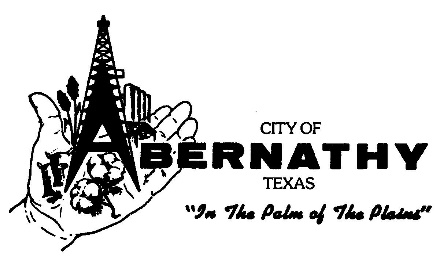 CITY OF ABERNATHYBUDGETFor the Fiscal YearBeginning October 1, 2023Ending September 30, 2024
Notice
THIS BUDGET SUPPORTS A PROPERTY TAX RATE OF $0.546109/$100 VALUATION.
THIS BUDGET WILL RAISE MORE REVENUE FROM PROPERTY TAXES THAN LAST YEAR’S BUDGET BY AN AMOUNT OF $8,004, WHICH IS A 1.1% INCREASE FROM LAST YEAR’S BUDGET.CITY OF ABERNATHYLIST OF ELECTED AND APPOINTED OFFICIALSElectedRon Johnson							MayorJared Shannon							Mayor Pro TemBilinda Prater							CouncilwomanEva Cortez							CouncilwomanTammy Mahan						CouncilwomanGary Stephenson						CouncilmanAppointedDelano Smith							City ManagerKrista Adames							City SecretaryDwain Read							Chief of PoliceCarl Johnson 							Municipal JudgeMatt Wade							City AttorneySeptember 4, 2023To the Honorable Mayor, Members of the City Council:In accordance with the Civil Statutes for Texas, please find the attached final version of the budget submitted for your approval and official adoption. The budget is intended to present, in financial terms, the overall plan for providing the municipal services during the forthcoming year for the City of Abernathy.OVERVIEW:Expenses in the General Fund have increased by 5.79% or $123,549. This increase is mostly the cost of Capital Improvements purchases such as the replacement of police vehicles.Expenses in the Water/Sewer Fund have increased by 5.5% or $75,762. This increase is mostly due to Salaries and Utility Maintenance.PERSONNELPayroll activities account for the single largest expense. Payroll amounts to 38.87% of the City’s budgeted operational expenses. This is an increase of 1.87% from the 2022-2023 budget year. The upcoming budget has personnel cost with benefits projected at $1,438,750. In fiscal year 2022-2023, personnel costs were budgeted at $1,291,733 or 37% of the budget. The current budget includes personnel costs to support 19 full-time employees and 6 part-time positions, compared to last fiscal year’s budget of 18 full-time and employees and 4 part-time positions.SALARIESEmployees salaries were increased in the FY 2023-2024 budget year, whereby all employees were given a 5% Cost of Living Adjustment increase with some salaries also being given increases based on Performance Evaluations conducted.INSURANCEMedical insurance cost increased by 12.99% The city offers 100% coverage for all full-time permanent employees and 50% of dependent coverage for anyone hired prior to September 2012 (and has been continually employed since). As directed by the City Council, a one-year cost share of 25% for dependent employees and all employees are required to purchase dental insurance. The city provides $15,000 life insurance for all full-time employees with the option to buy additional available to them.BENEFITSThe City’s monthly contributions for the upcoming fiscal year was averaged to 4.12% per month based on actuarial determinations provided by TMRS (Texas Municipal Retirement System). More calculation details are provided below.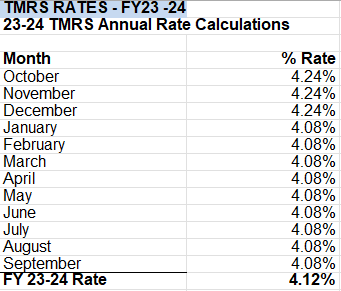 GENERAL FUNDThe general fund provides for basic services for the City including Legislative, Administrative, Police, Fire, Emergency Medical, Street Maintenance, Sanitation Services, Parks and Recreation, Library, Municipal Court, Code enforcement and Animal Control. The General Fund receives revenue from property tax, sales tax, and franchise tax as well as transfers from the Water/Sewer fund, and other miscellaneous fees.A full city budget for fiscal year 2023-2024 following this narrative will include all major expenditures allocated in the General Funds. Also, over the past few years, the City has spent a great deal of revenue on vehicle maintenance – and this was mainly due to the age of those vehicles. The City has made a great effort to update its fleet with better and newer vehicles, with the understanding that limited purchases will occur each year. Last year, a major investment was made in Public Service vehicles since they play an integral role in maintaining the City’s infrastructure (and the Department’s fleet had not been upgraded for some time). This year, an major investment was made in the City’s Police fleet as well as in a vehicle for the City’s Code Enforcement & Animal Control Department (a newly formed department).WATER/SEWER FUNDProprietary Funds are used to account for the City’s businesslike activities. A portion of the funds generated in the City’s Water/Sewer Fund are transferred to the General Fund. Major expenditures allocated in the Water/Sewer Fund include line items such as the Bond Debt Service, Utility Maintenance, other Utilities, and Water Project related funds (all of which are included in the budget listed at the end of this document).OUTSTANDING DEBTBalance on all outstanding debt as of September 1, 2023 is $751,000.Source of Debt:2015 Series Certificate of ObligationCASH AVAILABLE, ALL SOURCESAs of August 1, 2023, available cash includes:Note: Certificates of Obligation (CO) are typically issued without voter approval and backed by tax revenue, fee revenues, or a combination of the two. The City’s CO’s are secured by a combination of property taxes and a limited pledge of the City’s combined water and wastewater system revenue.EMERGENCY FUNDSEmergency funds typically consist of a 3 – 6 months insurance for continued operating expenses following a natural disaster or other calamity where the City’s ability to generate or receive income might be affected. In the past, the city has consistently maintained a 6-month balance.WATER PROJECT UPDATEThe City of Abernathy remains in a multi-year water planning process with Oller Engineering that will include financial support from grants, CDs and possible loans. Construction of the Ground Storage Water Tank and Booster Station is expected to commence in the Fall of 2023.SUMMARYThe City staff will continue to monitor the financial situation of the budget in a timely manner, and be prepared to bring any necessary recommendations to the Council at any time during the year should our financial situation change. It is our hope that this budget reflects the thinking and policies of the City Council and is representative of the desires of the Citizens of Abernathy.Respectfully submitted,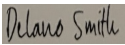 Delano Smith,
City ManagerGENERAL FUNDWATER FUNDAPPENDIXPlease see attached calculation sheet prepared by Appraisal District.DatePrinciple Payment ($)Interest PaymentInterest RateFY Total Payments ($)Principle Balance ($)P&I Due - On Time - In Full ($)1/8/2015           24,911.00                0.03              1,445,000.00                         1,697,868.79 2/15/2016              78,000.00            20,663.50                0.03              1,367,000.00                         1,672,957.79 8/15/2016           19,548.10                0.03                 118,211.60              1,367,000.00                         1,574,294.29 2/15/2017              81,000.00            19,548.10                0.03              1,286,000.00                         1,554,746.19 8/15/2017           18,389.80                0.03                 118,937.90              1,286,000.00                         1,454,198.09 2/15/2018              83,000.00            18,389.80                0.03              1,203,000.00                         1,435,808.29 8/15/2018           17,202.19                0.03                 118,591.99              1,203,000.00                         1,334,418.49 2/15/2019              85,000.00            17,202.90                0.03              1,118,000.00                         1,317,216.30 8/15/2019           15,987.40                0.03                 118,190.30              1,118,000.00                         1,215,013.40 2/15/2020              88,000.00            15,987.40                0.03              1,030,000.00                         1,199,026.00 8/15/2020           14,729.00                0.03                 118,716.40              1,030,000.00                         1,184,297.00 2/15/2021              90,000.00            14,729.00                0.03                 940,000.00                         1,079,568.00 8/15/2021           13,442.00                0.03                 118,171.00                 940,000.00                         1,066,126.00 2/3/2022              93,000.00            13,442.00                0.03                 847,000.00                            959,684.00 7/29/2022           12,112.10                0.03                 118,554.10                 847,000.00                            947,571.90 2/15/2023              96,000.00            12,112.00                0.03                 751,000.00                            839,459.90 8/15/2023           10,739.30                0.03                 118,851.30                 751,000.00                            828,720.60 2/15/2024              98,000.00            10,739.30                0.03                 653,000.00                            719,981.30 General Fund$                                                                  924,569.98Water Fund$                                                               1,233,279.30Other Funds$                                                                     12,510.09Restricted Funds$                                                                   268,735.40Unrestricted Funds$                                                               1,901,623.97Total Funds (Unrestricted and Restricted)$                                                               2,170,359.37  OPERATING REVENUESFY 20-21FY 21-22FY 22-23FY 23-24AD VALOREM TAXES$599,312$646,464$725,476$733,480DELINQUENT AD VALOREM TAXES$14,137$14,419$16,146$16,146PENALTIES AND INTEREST$10,261$10,466$12,256$12,256FRANCHISE FEES$150,500$153,510$153,510$217,000ACH FEES$3,000$3,000LUBBOCK REESE REDEV PAYMENT$8,400$8,400LICENSES & PERMITS$4,689$7,500$7,500$7,500ANIMAL CONTROL FEES$5,417$5,417$5,996$10,000MUNICIPAL COURT FEES$9,030$9,210$15,000$20,000COURT TECHNOLOGY FEES$168$172$172$172COURT SECURITY FEE$106$108$108$108MISCELLANEOUS$571$582$582$582LEASES AND RENTS$64,000$64,000$64,000$70,000SANITATION CHARGES$287,771$293,527$293,527$300,000SANITATION FEES (HALE COUNTY)$4,800$4,800$4,800$5,200RECYCLING$2,432$2,432$2,432$3,400SALES TAX INCOME$160,000$163,200$180,000$200,000SALES TAX (AD VALOREM)$80,000$81,600$90,000$100,000MOSQUITO SPRAYING$15,713$16,027$16,027$16,500LIBRARY SERVICES$5,600$7,800$7,800$7,800LIBRARY MISC INCOME$300$306$306$306INTEREST INCOME$12,000$1,100$1,100$3,000TRANSFER FROM SEAL COAT$50,000$0$19,919$0CAPITAL IMPROVEMENT (from water)$0$10,000$0$0FIRE SERVICES$0$0$0$32,650CODE ENFORCEMENT COLLECTED$400$400$400$5,000GENERAL INTERFUND TRANSFER$186,055$170,000$225,000$290,000TOTAL$1,613,261$1,663,040$1,853,457$2,062,500GRANT PROJECT REVENUEFY 20-21FY 21-22FY 22-23FY 23-24CLFRF GRANT (Remaining Balance)$0$0$260,000TEXAS FOREST SERVICE GRANT HB2604$20,000$0$0CARES ACT TRANSFER TO AISD$24,600$0$0CRIMINAL JUSTICE GRANT$69,192$0$0TOTAL$89,192$0$260,000$0PY FUND BALANCEFY 20-21FY 21-22FY 22-23FY 23-24CDBG GRANT FUNDS$0$0$0$200,000TOTAL$0 $0.00 TOTAL REVENUE - ALL SOURCES$1,702,453$1,663,040$2,113,457$2,262,500  CITY PARKSFY 20-21FY 21-22FY 22-23FY 23-24CONTRACTED MAINTENANCE$1,320$2,640$2,640$2,640CITY PARK MAINTENANCE$32,058$5,000$3,000$3,000TOTAL$33,378$7,640$5,640$5,640  JUDICIALFY 20-21FY 21-22FY 22-23FY 23-24ACH/CC EXPENSE$1,000$2,000CAPITAL IMPROVEMENTS$2,378$0$0JUDICIAL EXPENSES$13,500$14,000$14,000$12,500DUES, REGISTRATIONS & MEETINGS$1,400$1,400$1,400$2,000SOFTWARE MAINTANECE / IT$4,300$4,300$4,300$2,500TOTAL$19,200$19,700$20,700$19,000  NONDEPARTMENTALFY 20-21FY 21-22FY 22-23FY 23-24APPRAISAL DIST. EXPENSE$13,500$13,500$13,500$13,500LEGAL PUBLICATIONS$2,500$2,550$2,601$2,500CODIFICATION$1,200$1,224$1,248$2,000LEGAL$18,000$18,360$10,000$12,000ACCOUNTING$8,100$8,262$8,462$10,000TELEPHONES$8,500$8,670$8,670$8,670UTILITIES$14,000$14,280$14,280$16,800GENERAL INSURANCE/SAFETY$21,243$21,243$21,243$25,000BUILDING INSPECTION FEES$10,000$10,200$10,200$10,000CITY HALL MAINT$5,000$5,000$5,000$15,000SENIOR CITIZENS MAINT$1,500$5,000$1,000$1,000POST OFFICE MAINT$1,000$1,000$1,000$1,000EMS MAINT$1,000$1,000$1,000$1,000CLINIC MAINT$1,000$1,000$1,000$1,000AMERICAN LEGION$0$1,500$1,500$1,500UMC-EMS CONTRACT$177,000$177,000$177,920$185,037ENVIRONMENTAL HEALTH INSP.$1,500$1,500$1,500$1,000LEASE PROPERTY EXPENSE$0$500$500$1,000TOTAL$269,763$291,789$280,625$308,007  LEGISLATIVEFY 20-21FY 21-22FY 22-23FY 23-24ANNUAL CHRISTMAS DECORATIONS$6,500$6,500DUES, REGISTRATIONS & MEETINGS$6,000$6,000$6,000$6,000TRAVEL$1,000$1,000$1,000$1,000TOTAL$7,000$7,000$13,500$13,500  ADMINISTRATIONFY 20-21FY 21-22FY 22-23FY 23-24ADMINISTRATIVE AUTO ALLOWANCE$1,000$1,020$500$500ABS SOFTWARE / IT$850$850CTSI SOFTWARE$5,000$28,000WEBSITE DESIGN/MAINTENANCE$9,000$1,500VERKADA CAMERA FEES$10,000$11,880DUES, REGISTRATIONS & MEETINGS$2,500$2,500$2,500$2,500OFFICE SUPPLIES$4,500$4,590$4,590$4,500PRINTING & COPIER$450$459$600$2,600POSTAGE$1,600$1,632$1,632$1,600ELECTION$4,000$4,080$4,080$4,000CIVIL DEFENSE (SIREN MAINTENANCE)$2,000$4,000$4,000$4,000TOTAL$16,050$18,281$42,752$61,930  SANITATIONFY 20-21FY 20-21FY 22-23FY 23-24CONTRACT ALLEY SERVICE$145,000$145,000$145,000$145,000CONTRACTED FUEL ADJ. FEES$10,000$10,000$10,000$10,000TRANSFER STATION DISPOSAL$27,000$27,540$27,540$27,540PLAINVIEW RECYCLE PROG.$3,000$3,000$3,000$3,600VECTOR CONTROL EQUIPMENT (MOSQUITO)$13,000$13,000$10,000$10,000SUPPLIES$1,400$1,400$1,400$1,000EQUIPMENT MAINTENANCE$5,000$5,100$5,100$3,000TOTAL$229,400$205,040$202,040$200,140CODE ENFOR. & ANIMAL CONTROLFY 20-21FY 20-21FY 22-23FY 23-24HOUSE DEMOLITION EXPENSES$30,000REGISTRATION & TRAININGS$5,000CEAC SUPPLIES$5,000CLOUD PERMIT SOFTWARE (1ST YEAR)$12,000TRUCK PURCHASE$45,000EQUIPMENT MAINTENANCE$2,000ANIMAL CONTROL EQUIPMENT & SUPPLIES$5,000$5,100$5,100$10,000CODE ENFORCEMENT$20,000$20,400$20,400$3,000ANIMAL CONTROL BUILDING REPAIRS$0$1,500$0$1,500TOTAL$229,400$27,000$25,500$113,500  STREETSFY 20-21FY 21-22FY 22-23FY 23-24STREET SWEEPER PAYMENT$57,630STREET & POTHOLE REPAIR$14,000$14,000$78,000$14,000SEALCOAT PROJECT Engineering$50,000$50,000$10,000$0STREET-SEWER PROJECTS$50,000$0$0$50,000ENGINEERING FEES$9,700$9,700$9,700$9,000DUES, REGISTRATIONS & TRAINING$1,500$1,500$1,500$1,500UTILITIES - STREET LIGHTING$28,750$28,750$35,000$40,000SUPPLIES$5,500$5,610$5,610$3,000VEHICLE MAINTENANCE$3,000$3,500$3,500$3,500EQUIPMENT MAINTENANCE$13,000$13,000$13,000$13,000STREET BASE MATERIAL $9,000$9,000$0$0STREET SIGN REPAIRS$1,000$1,000$1,000$1,000CAPTIAL EQUIPMENT (CAT  TRACK LOADER)$42,051TOTAL$185,450$136,060$157,310$234,681  FIREFY 20-21FY 20-21FY 22-23FY 23-24FIRE DEPARTMENT FUND2640026400$26,400$26,400VEHICLE FUEL$4,000$4,000$5,928$5,928BUILDING & GROUNDS$3,500$3,500$3,500$3,500EOC SUPPLIES & EQUIPMENT$0$0$1,000$1,000FIRE CODING$0$0$3,000$3,000TEXAS FOREST SERVICE GRANT HB2604$20,000$20,000$0$0E-ONE PUMPER LEASE$0$0CAPITAL IMPROVEMENTS$0$0$0$0TOTAL$53,900$53,900$39,828$39,828  POLICEFY 20-21FY 21-22FY 22-23FY 23-24UNIFORMS$2,500$2,500$2,500$2,500SOFTWARE / IT$7,650$7,650$8,900$8,900RADIO OPERATIONS FEE$3,560$3,560$3,560$3,560DUES, REGISTRATIONS & TRAINING$7,000$7,000$7,000$7,000TRAVEL$1,000$1,000$1,000$1,000LEADS ONLINE$1,200$1,200$1,200$1,200CRIME LAB EXPENSE$1,000$1,000$1,000$1,000VEHICLE FUEL$22,000$22,000$29,000$29,000SUPPLIES & EQUIPMENT$9,000$9,000$9,000$9,000VEHICLE MAINTENANCE$5,000$5,000$7,000$8,000VEHICLE TECH SUPPORT$1,320$1,320$1,320$1,320CRIMNAL JUSTICE GRANT$69,192$0$0VEHICLE REPLACEMENT (Two Vehicles)$0$0$0$160,000TOTAL$168,422$61,230$71,480$232,480  LIBRARYFY 20-21FY 21-22FY 22-23FY 23-24LIBRARY SERVICES (MAIN BOOKS)$7,800$7,800$7,800$8,000CAPITAL IMPROVEMENTS$2,500$0$0LIBRARY SUPPLIES$1,000$1,800SPECIAL EVENTS$1,000$1,500CONFERENCE$2,000$2,500SOFTWARE SUPPORT / IT Support$1,250$1,250$2,050$690TOTAL$9,050$11,550$13,850$14,490  PAYROLLFY 20-21FY 21-22FY 22-23FY 23-24JUDICIAL SALARY$11,285$24,736$31,301$27,787CODE ENFORCEMENT & ANIMAL CONTROL$0$15,340$0$84,815ADMINISTRATIVE SALARIES$158,765$138,999$161,943$164,944LIBRARY SALARIES$25,751$26,549$35,522$38,045SPS SALARIES$80,123$88,122$120,323$55,135FIRE SALARIES$584$592$622$622POLICE SALARIES$241,306$249,562$336,393$355,153TML - ADMIN. DEPARTMENT$26,215$26,215$26,454$29,883TML LIBRARY$9,751$9,751$11,121$12,562TML - SPS DEPARTMENT$19,898$19,898$33,364$37,687TML - POLICE DEPARTMENT$49,745$49,745$56,146$63,386TML - WORKMAN'S COMP$22,053$22,053$22,053$25,000TMRS - ADMIN. DEPARTMENT$5,916$5,796$5,985$3,880TMRS - LIBRARY$1,097$1,107$1,474$3,329TMRS - SPS DEPARTMENT$2,684$2,961$4,362$16,089TMRS - POLICE DEPARTMENT$10,280$10,407$13,960$23,298HR EXPENSES$1,015$1,015$1,015$1,015PAYROLL TAX EXPENSE (FICA)$36,232$41,663$52,487$72,387TOTAL$655,525$734,512$914,527$1,015,017  REVENUESFY 20-21FY 21-22FY 22-23FY 23-24ACH/CC FEES$2,484$2,500$5,000$9,000INTEREST INCOME$22,557$22,557$22,557$22,557RECONNECTION FEES$5,000$5,000$5,000$5,000RETURNED CHECK / LATE FEES$20,000$20,000$50,000$40,000LEASE INCOME$33,594$33,594$33,594$33,594METERED WATER SALES$790,000$790,000$790,000$790,000SEWER SERVICE SALES$185,000$185,000$190,000$190,000TAP FEES & PERMITS$2,355$2,355$2,355$6,000MISCELLANEOUS$500$500$500$500PAVING LIENS COLLECTED$32,562$0$51,706$129,265MACHANIC LIENS COLLECTED$20,920$0$34,518$86,295RETURNS / OVERHEAD / ADJ.-$70$0$0$0TOTAL$1,061,490$1,061,506$1,185,231$1,312,211GRANT PROJECT REVENUEFY 20-21FY 21-22FY 22-23FY 23-24CLFRF Grant (WATER PROJECT)$0$225,000$185,508$140,000TOTAL$0$225,000$185,508$140,000TOTAL REVENUE - ALL SOURCES$1,061,490$1,286,506$1,370,739$1,452,211  NONDEPARTMENTALFY 20-21FY 21-22FY 22-23FY 23-24ACCOUNTING$8,100$8,262$8,462$9,500JANITORIAL SUPPLIES$3,500$3,500$3,000$3,000CONTRACT JANITORIAL$0$8,320$10,816$10,816GENERAL INSURANCE/SAFETY$21,243$21,243$21,243$25,000TELEPHONES$8,500$8,500$8,500$8,500BOND INTEREST & SERVICE $118,171$118,554$118,851$120,000UTILITIES$14,000$14,000$14,000$20,000CITY HALL MAINT$5,000$5,000$5,000$2,000LEASE PROPERTY EXPENSE$1,000$1,000$1,000$1,000INTERFUND TRANSFER$186,055$170,000$225,000$310,000TOTAL$365,569$358,379$415,872$509,816  ADMINISTRATIONFY 20-21FY 21-22FY 22-23FY 23-24ABS SOFTWARE / IT$3,500$3,500$850$850WEBSITE DESIGN/MAINTENANCE$4,200$1,500CTSI SOFTWARE / IT$7,250$28,000iWorQ Software$2,500LEGAL/PUBLICATIONS$2,500$2,500$2,500$2,500DUES, REGISTRATIONS & MEETINGS$2,500$2,500$2,500$4,000TRAVEL$1,000$1,000$1,000$500OFFICE SUPPLIES$4,500$4,500$4,500$4,500PRINTING$2,000$2,000$1,000$500POSTAGE$6,500$6,500$7,500$7,500ACH/CC EXPENSE$4,500$4,500$4,500$9,000EQUIPMENT LEASES/MAINT$850$850$850$850LEASES PAYABLE - BNSF$950$950$950$950TOTAL$28,800$28,800$37,600$63,150  WATER / SEWER MAINTENANCEFY 20-21FY 21-22FY 22-23FY 23-24CLFRF (WATER PROJECT)$225,000$185,508$140,000UNIFORMS$7,000$6,000$5,000$6,000ENGINEERING FEES$10,000$10,000$10,000$10,000DUES, REGISTRATIONS & TRAINING$5,000$5,000$5,000$7,000TRAVEL$2,000$2,000$2,000$2,000UTILITIES$55,000$55,000$55,000$55,000STATE FEES & PERMITS$9,000$9,000$5,000$5,000FUEL - GASOLINE$17,955$16,160$22,000$25,000FUEL - DIESEL$9,000$8,100$11,574$11,500SUPPLIES$7,500$7,500$7,500$17,000VEHICLE MAINTENANCE$7,500$7,500$7,500$7,500EQUIPMENT MAINTENANCE$17,000$17,000$10,000$17,000CAPITAL IMPROVEMENTS (SEWER MACHINE)$102,381$76,063$75,000$0BUILDING & GROUNDS$2,500$2,500$1,500$2,500WATER/SEWER TREATMENT$17,000$17,000$20,000$18,000UTILITY MAINTENANCE$75,000$95,000$123,000$123,000TOTAL$343,836$558,823$545,582$446,500TOTAL OPERATING EXPENSE$738,205$946,002$999,054$1,019,466  PAYROLLFY 20-21FY 21-22FY 22-23FY 23-24ADMINISTRATIVE SALARIES$30,612$30,643$33,147$50,715FLEET MAINT. SALARIES$29,557$35,926$40,400$43,523W/S MAINT. SALARIES$158,485$168,609$191,278$210,312TML - ADMIN. DEPARTMENT$9,949$9,949$11,121$12,562TML - FLEET MAINT.$10,580$10,580$11,419$12,903TML - MAINTENANCE DEPARTMENT$39,796$39,796$44,486$50,249TML - WORKMAN'S COMP$7,235$7,235$7,235$7,235TMRS - ADMIN. DEPARTMENT$1,304$1,305$1,376$2,105TMRS - FLEET MAINT.$1,259$1,530$1,677$1,806TMRS - MAINTENANCE DEPARTMENT$6,751$7,183$7,938$8,728HR EXPENSES$1,000$1,000$1,000$1,000PAYROLL TAX EXPENSE (FICA)$16,749$16,749$20,259$23,298TOTAL$313,278$330,505$371,336$424,436